Poll Question Results 1) Are you already doing in-person training? Yes – 41%No – 44%N/A – 15%2) Which Trainings are you currently doing?None – 19%Analysis only – 29%Sorting Only – 0%Both – 20%N/A – 32%3) Since Returning to work, have you trained a novice user?In person – 17%Remotely – 10%Hybrid model – 19%No training offered since return – 25%N/A – 29%4) Which cytometry techniques do you think would be suitable for 100% remote training? (Check all that apply)Basic analyser training – 46%Advanced analyser training – 25%Cell sorting – 2%Imaging flow cytometry – 7%Mass Cytometry – 4%Data analysis – 96%Other - 2%None – 4%5) Which cytometry techniques would work better with a hybrid training approach? (Check all that apply)Basic analyser training – 86%Advanced analyser training – 57%Cell sorting – 39%Imaging flow cytometry – 47%Mass Cytometry – 27%Data analysis – 47%Other - 0%None – 0%6) Are you offering more full service work than you would normally?a. Yes – 39%b. No – 14%c. No change – 31%d. N/A – 16%
7) Are you charging for the necessary staff time (setting up/operating the cytometer) in addition to instrument time?a. Yes – 24%b. No – 39%c. N/A – 37%8) Are you finding that people are using a full service option more than before?a. Yes - 14%b. No – 33%c. Too soon to tell – 33%c. N/A – 20%9) Are you worried that you will have to cut service contracts/maintenance budgets because of COVID?
a. Yes - 41%
b. No – 59%10) Are you worried that you will have to cut staff because of COVID?
a. Yes – 49%
b. No – 39%c. N/A – 12%11) What is your biggest CURRENT concern?a. Finance – 21%b. Training – 21%c. Scheduling – 13%d. Lack of users – 8%e. Too many users – 2%f.  Staffing – 8%g. Safety – 25%h. Other – 2%
	12) Have you found this community discussion forum useful?a. Yes - 98% b. No - 2%13) Would you like further meetings?a. Yes - 95%b. No - 5% 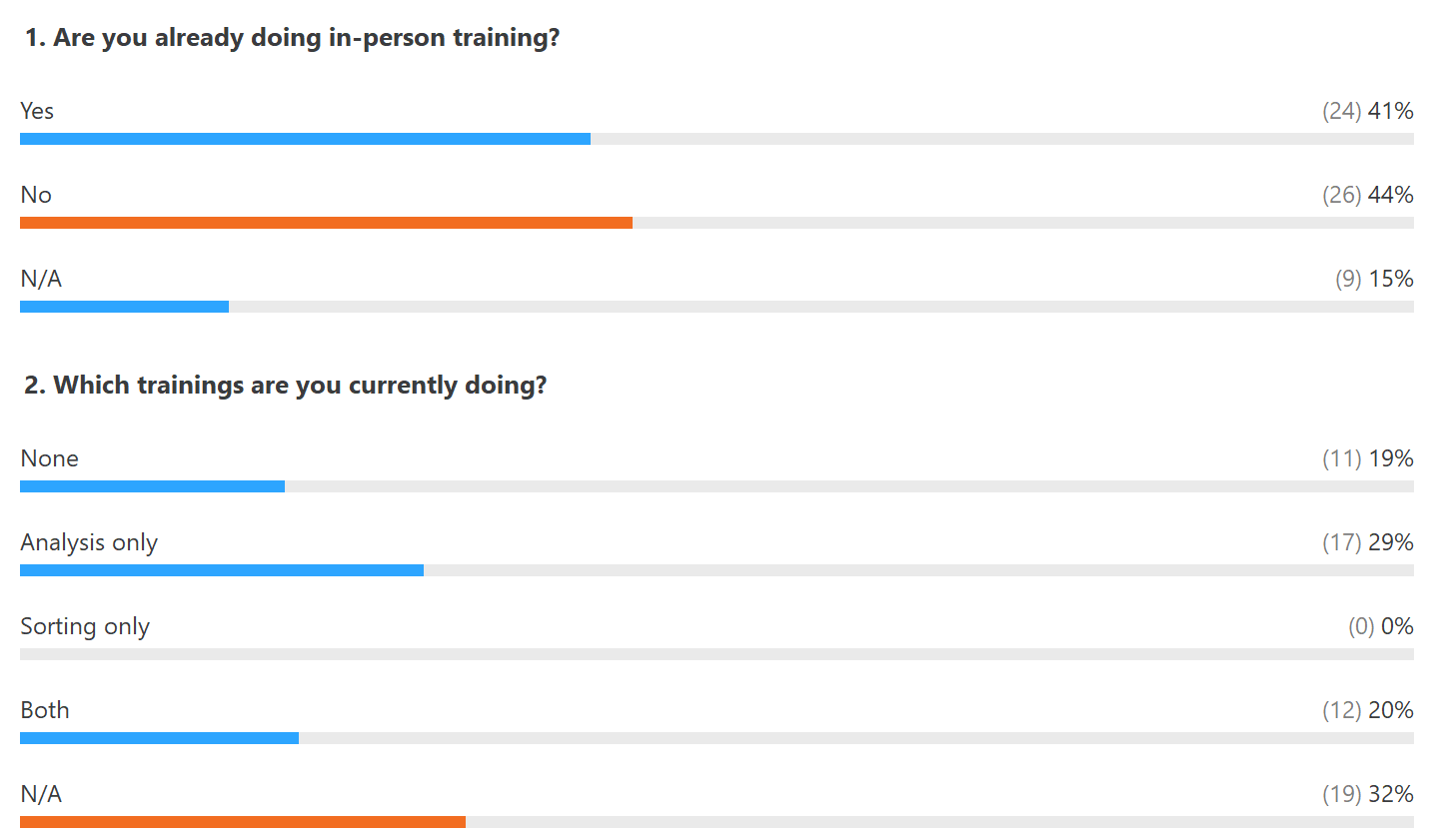 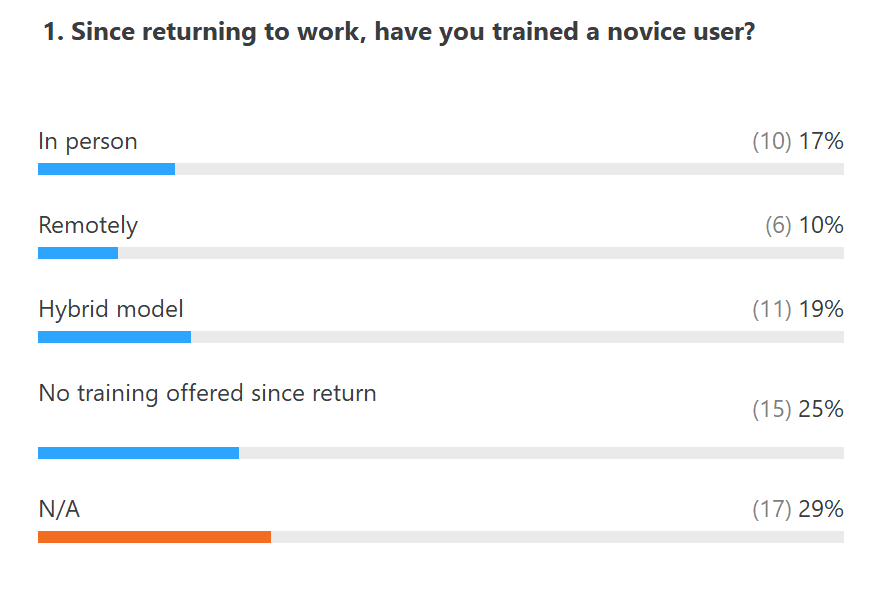 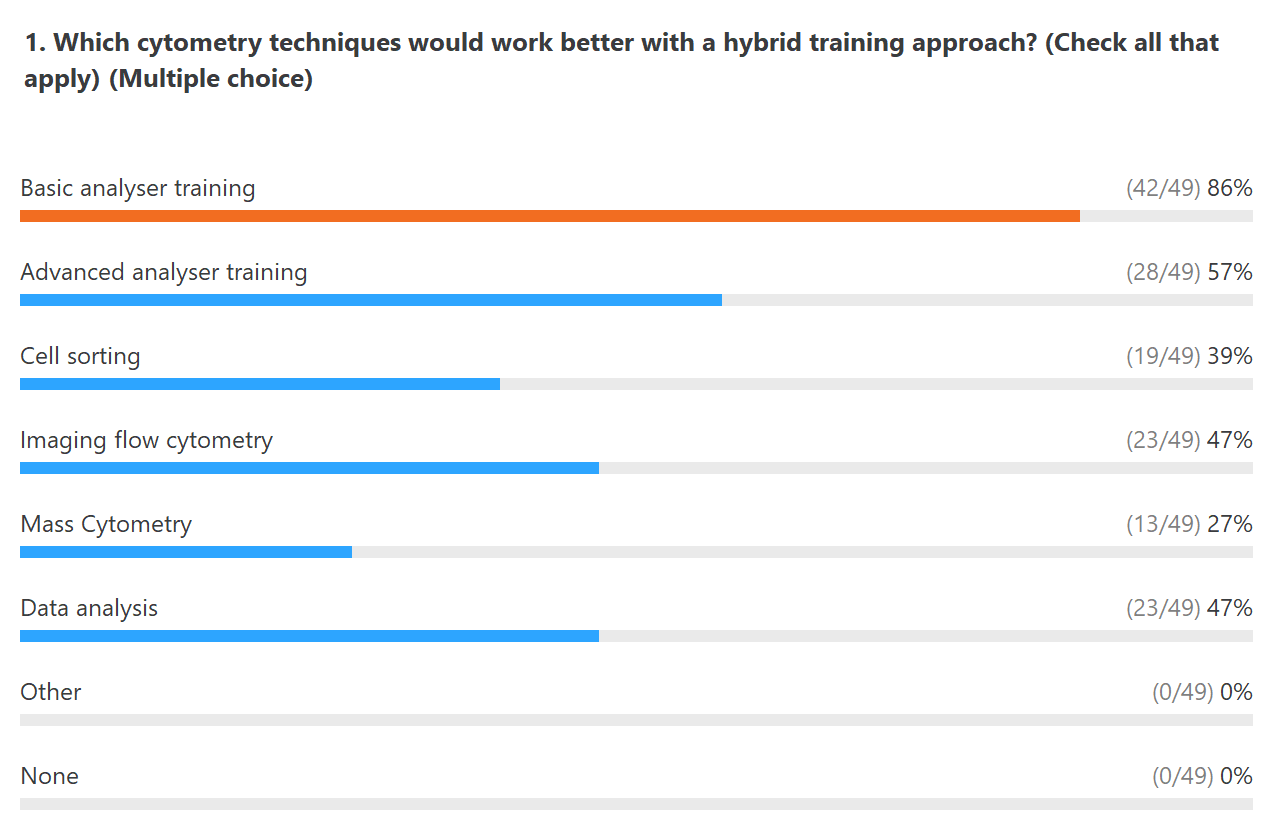 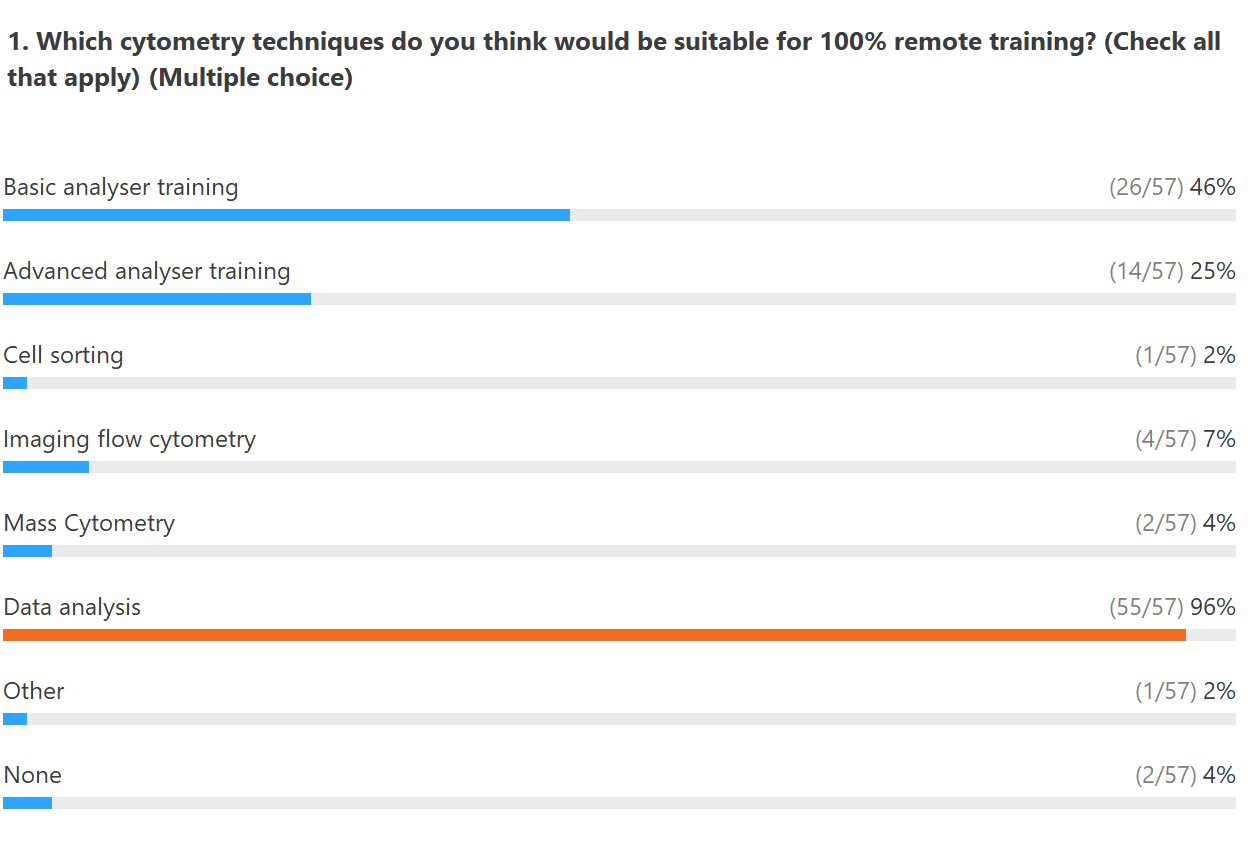 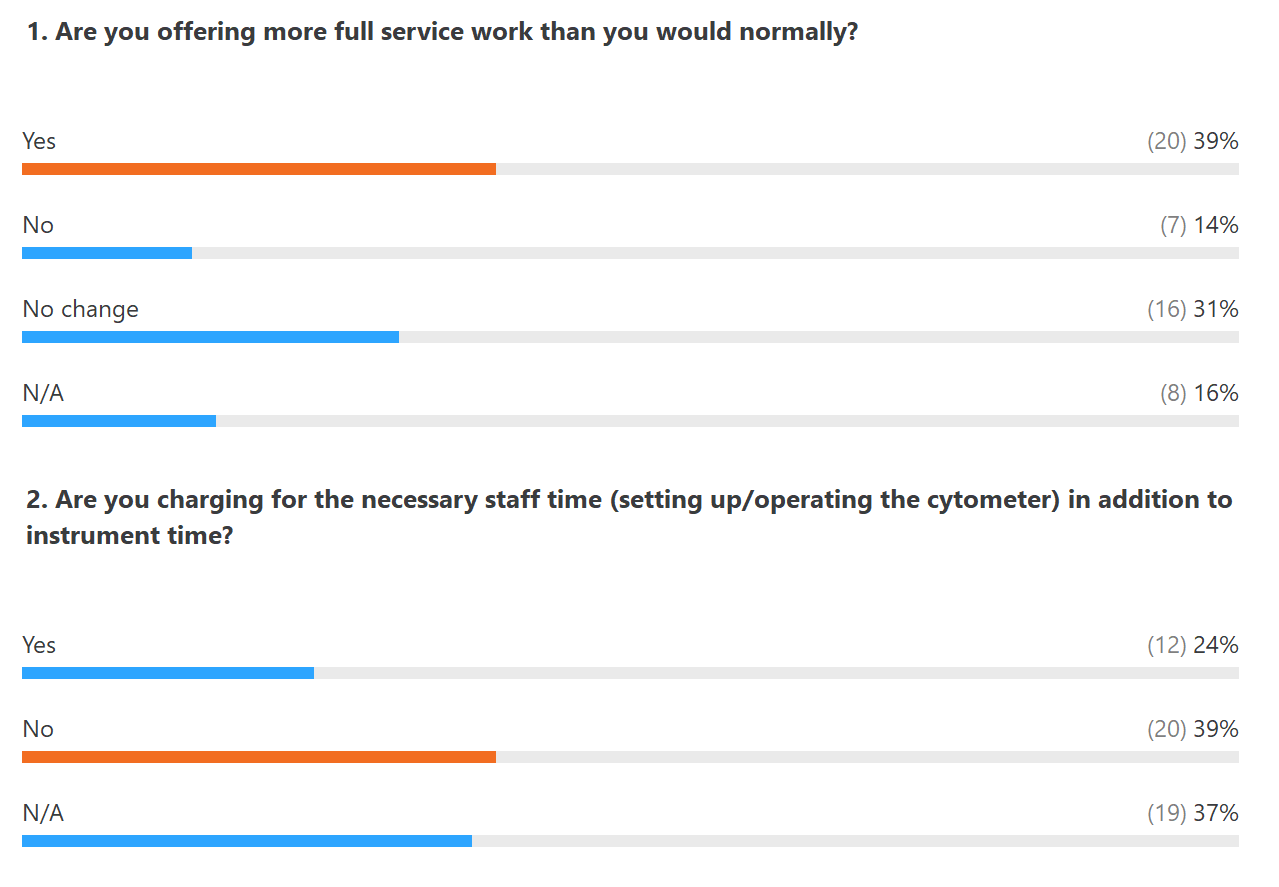 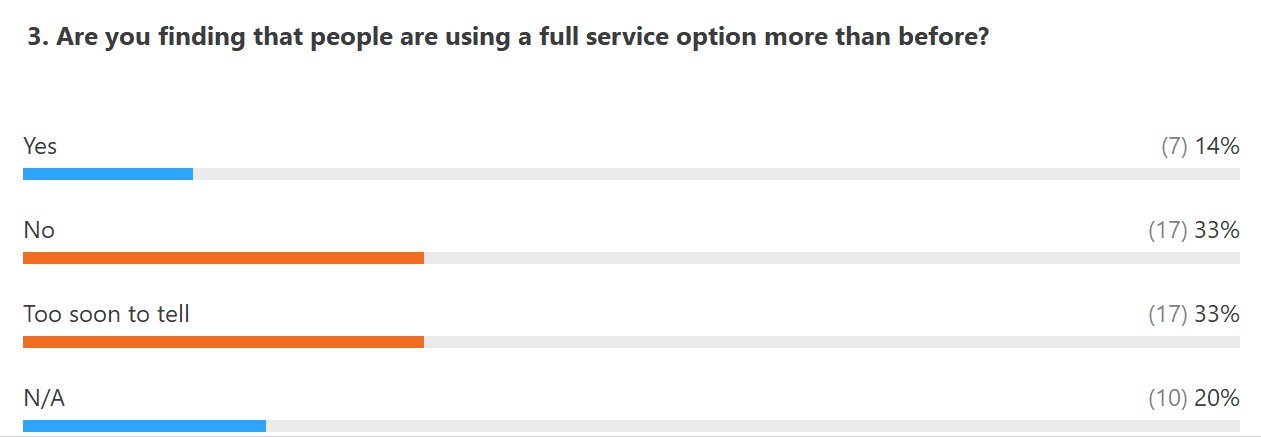 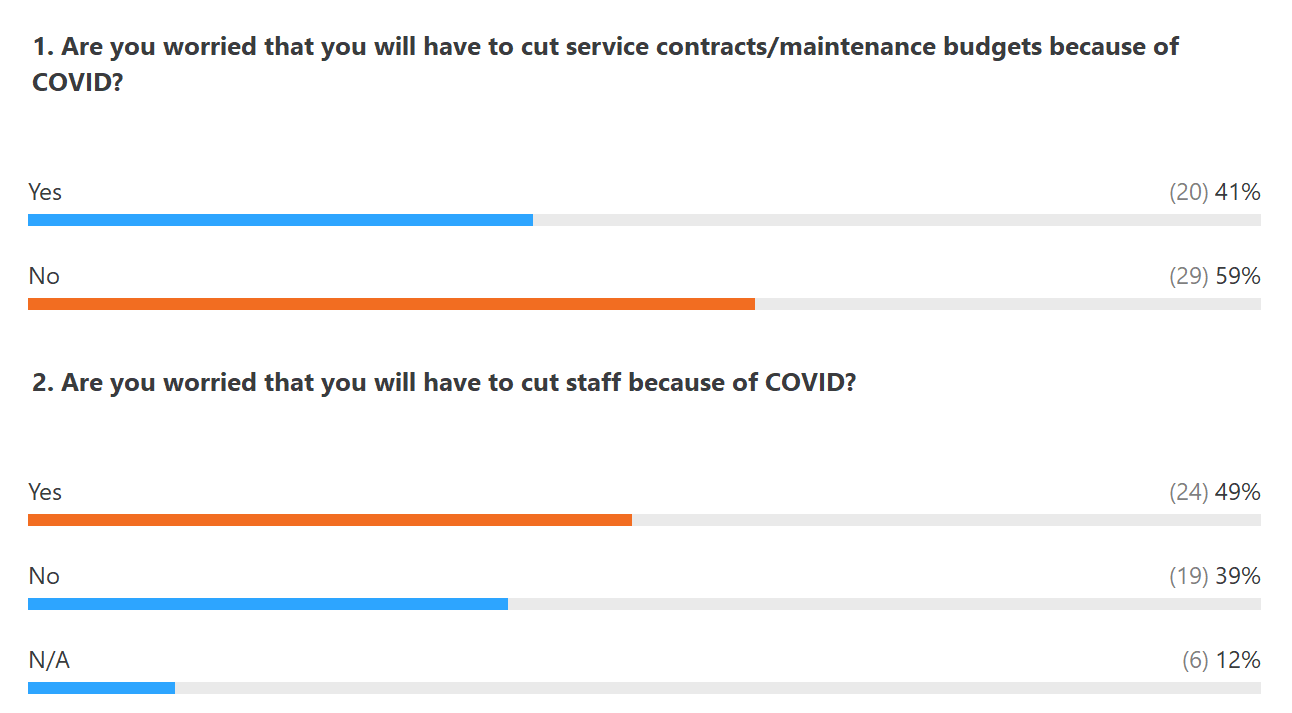 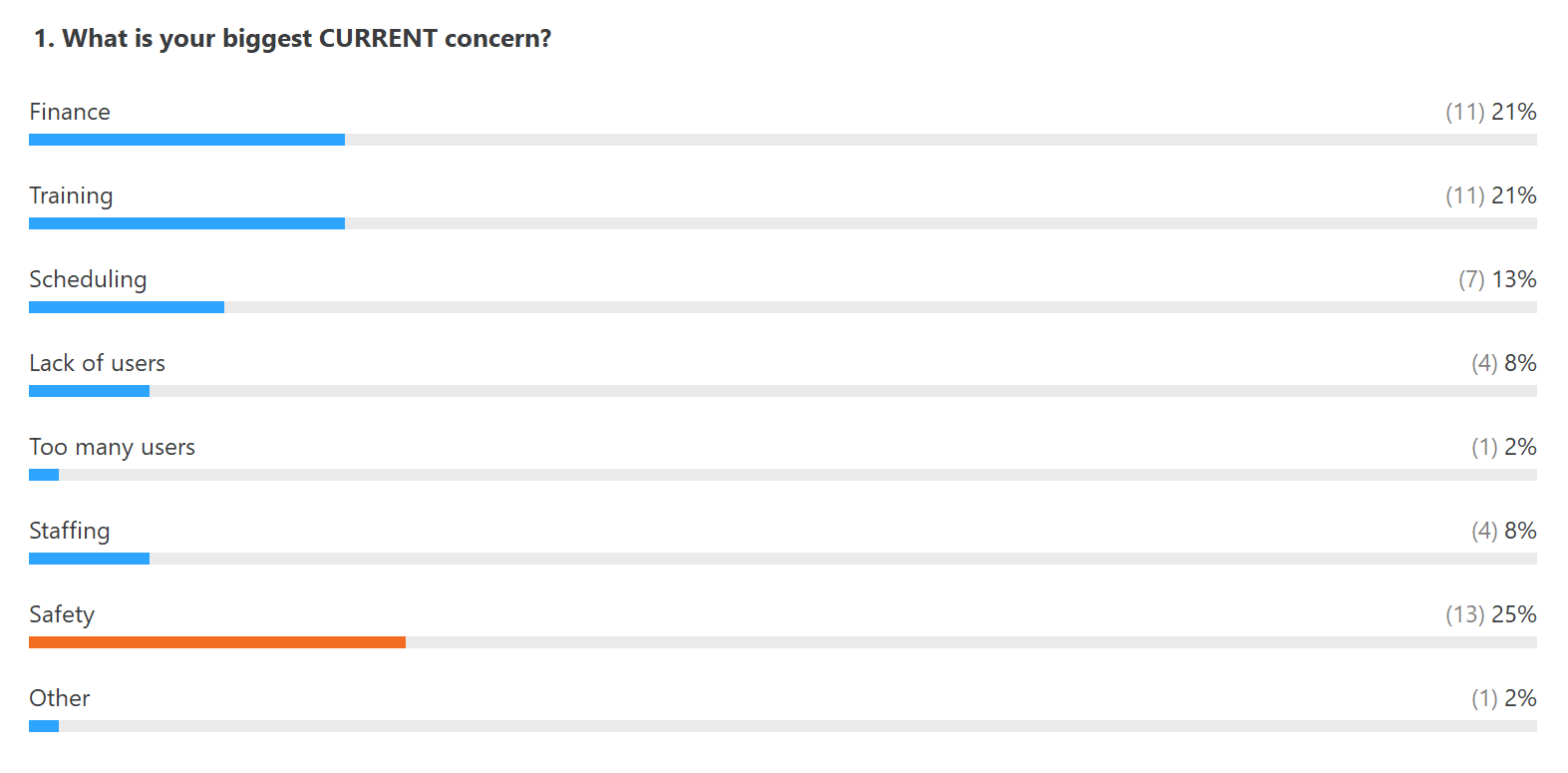 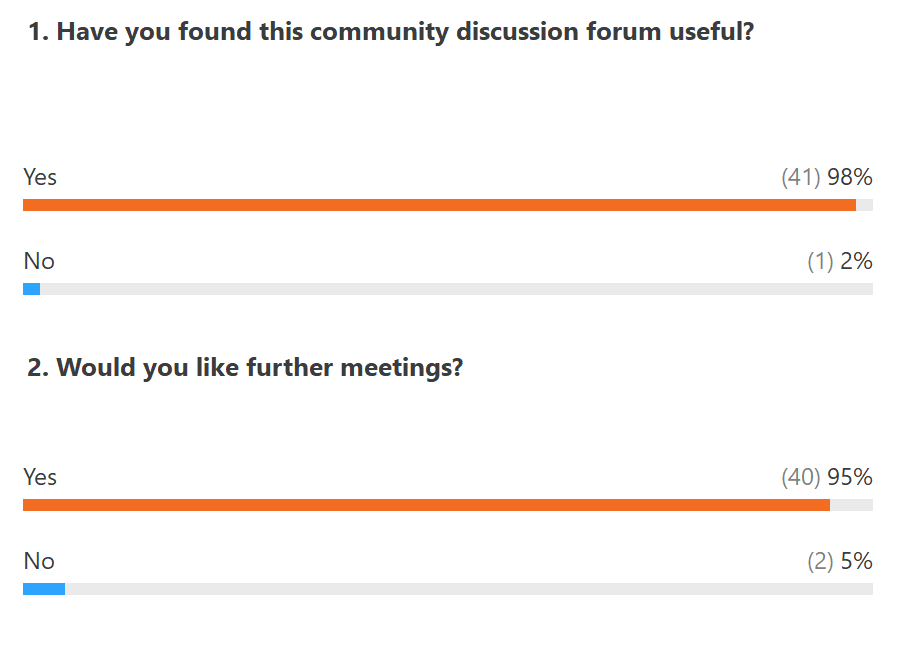 